lMADONAS NOVADA PAŠVALDĪBA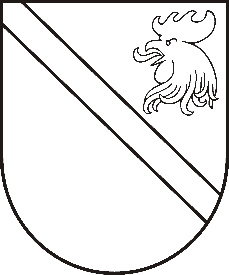 Reģ. Nr. 90000054572Saieta laukums 1, Madona, Madonas novads, LV-4801 t. 64860090, e-pasts: pasts@madona.lv ___________________________________________________________________________MADONAS NOVADA PAŠVALDĪBAS DOMESLĒMUMSMadonā2021.gada 29.aprīlī							            		 Nr.165									    (protokols Nr.10, 2.p.)Par nekustamā īpašuma Kalna Baloži, Aronas pagasts, Madonas novads, nodošanu atsavināšanai, rīkojot izsoli Madonas novada pašvaldībā 18.03.2021. saņemts […] iesniegums par pašvaldībai piederoša nekustamā īpašuma Kalna Baloži, Aronas pagasts,  ar kadastra Nr.7042 010 0803, kopējā platība 0.0694 ha, atsavināšanu.Nekustamais īpašums Kalna Baloži ar kadastra numuru 7042 010 0803 sastāv no vienas zemes vienības ar kadastra apzīmējumu 7042 010 0859 0.0694 ha platībā. Nekustamais īpašums ir Madonas novada pašvaldībai piederošs, reģistrēts Aronas pagasta zemesgrāmatu nodalījumā ar Nr.1000000505248.Galvenais lietošanas veids ir individuālo dzīvojamo māju apbūve - kods 0601.Zemes īpašums ir iznomāts […] un tiek izmantots kā mazdārziņš.Pašvaldībai nav nepieciešams saglabāt nekustamo īpašumu pašvaldības funkciju veikšanai. Saskaņā ar likuma “Par pašvaldībām” 14.panta pirmās daļas 2.punktu Pildot savas funkcijas, pašvaldībām likumā noteiktajā kārtībā ir tiesības: iegūt un atsavināt kustamo un nekustamo mantu, privatizēt pašvaldību īpašuma objektus, slēgt darījumus, kā arī veikt citas privāttiesiska rakstura darbības, 21.panta pirmās daļas 17.punktu Dome var izskatīt jebkuru jautājumu, kas ir attiecīgās pašvaldības pārziņā, turklāt tikai dome var: lemt par pašvaldības nekustamā īpašuma atsavināšanu, ieķīlāšanu vai privatizēšanu, kā arī par nekustamās mantas iegūšanu pašvaldības īpašumā.Saskaņā ar Publiskas personas mantas atsavināšanas likuma 3.panta otro daļu “Publiskas personas mantas atsavināšanas pamatveids ir mantas pārdošana izsolē”, 4.panta pirmo daļu [..] Atvasinātas publiskas personas mantas atsavināšanu var ierosināt, ja tā nav nepieciešama attiecīgai atvasinātai publiskai personai vai tās iestādēm to funkciju nodrošināšanai, 5.panta pirmo daļu Atļauju atsavināt atvasinātu publisku personu nekustamo īpašumu dod attiecīgās atvasinātās publiskās personas lēmējinstitūcija. Noklausījusies R.Silupa sniegto informāciju, pamatojoties uz likuma “Par pašvaldībām” 14.panta pirmās daļas 2.punktu, 21.panta pirmās daļas 17.punktu, Publiskas personas mantas atsavināšanas likuma 3.panta otro daļu, 4.panta pirmo daļu, 5.panta pirmo daļu,  ņemot vērā 14.04.2021. Uzņēmējdarbības, teritoriālo un vides jautājumu komitejas atzinumu, atklāti balsojot:  PAR –  13 (Agris Lungevičs, Aleksandrs Šrubs, Andris Dombrovskis, Artūrs Čačka, Artūrs Grandāns, Gatis Teilis, Gunārs Ikaunieks, Inese Strode, Ivars Miķelsons, Kaspars Udrass, Valda Kļaviņa, Valentīns Rakstiņš, Zigfrīds Gora), PRET – NAV, ATTURAS – NAV, Madonas novada pašvaldības dome NOLEMJ:1.  Nodot atsavināšanai nekustamo īpašumu Kalna Baloži, Aronas pagasts, Madonas novads,   kad.nr.7042 010 0803 (kadastra apzīmējums 7042 010 0859)  0.0694 ha platībā,  rīkojot izsoli.2.  Uzdot Nekustamā īpašuma pārvaldības un teritorijas plānošanas nodaļai organizēt zemes īpašuma novērtēšanu pie sertificēta vērtētāja.       Domes priekšsēdētājs						    A.Lungevičs Čačka 28080793